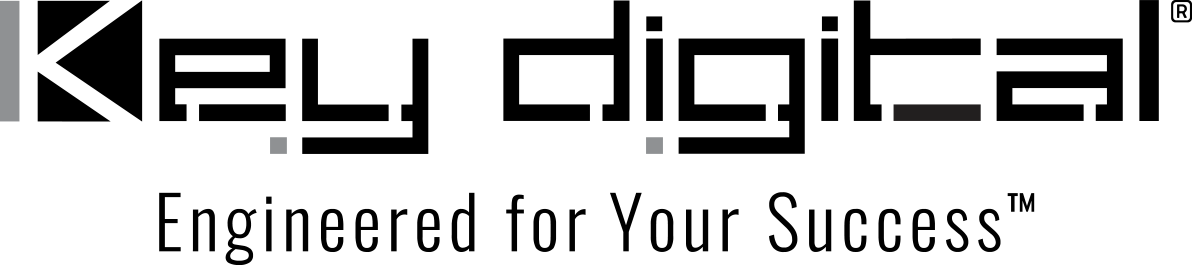 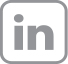 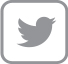 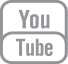 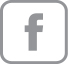 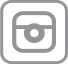 Contacts:Key DigitalMasha Lakhter, COO917.701.3238masha@keydigital.comClyne Media, Inc.Frank Wells, Senior Account Manager615.585.0597frank.wells@clynemedia.comKey Digital® KD-X444LP 4K HDMI extender set defies distance limitations— The KD-X444LP HDMI allows signal and device control extension up to 70 meters —ISE, Barcelona, January 31, 2023 – Key Digital®, an award-winning developer and manufacturer of leading-edge digital video processing and video signal distribution solutions, defies HDMI length limitations KD-X444LP HDMI CAT5e/6 extender set – a sophisticated 4K 18G transmitter/receiver pair featuring Power over CAT (PoC) with bi-directional IR and RS-232 control extension. The single CAT6 extension, with fully automatic, cable length dependent equalization and amplification, has a range of up to 70 meters (230 feet). The low-profile, slim-chassis KD-X444LP supports video resolutions up to 4096x2160/60 Hz at full 4:4:4 sampling through Key Digital’s proprietary UHDoTP (Ultra High Definition over Twisted Pair) protocol. The extender set provides uncompressed 10.2 Gbps signal extension with visually lossless compression applied to video formats exceeding 10.2 Gbps up to 18 Gbps. The provided power supply can be flexibly connected at either of the Tx or Rx units, with the second unit receiving PoC – only one power supply is needed. An expansive list of content standards is supported by the KD-X444LP, including the HDCP 2.2 anti-piracy protocol; the HDR10 standard for high-dynamic-range video; and EDID management for display recognition. It also offers deep color support up to UHD/4K 30Hz 4:4:4/12-bit or 60Hz 4:4:4/8-bit. A full buffer system manages HDCP authentication, EDID control handshakes and TMDS re-clocking / signal re-generation for serial data optimization. Hot Plug Detection Control can force a display to see a partner device as always connected and active to help overcome installation obstacles in cases where multiple connectivity layers or use with non-standard devices results in a “no source connected” error. Dolby and DTS surround formats up to 6.1 channels are supported alongside video extension, while the KD-X444LP Tx unit’s HDMI pass-thru output supports Dolby, Dolby TrueHD, DTS and DTS-HD surround formats up to 7.1 channels. For shorter extensions of 50m (164ft) or less, and where 7.1 HD audio or HDMI pass thru is not required, Key Digital offers its otherwise identically capable KD-X444SP extender set.The Key Digital KD-X444LP HDMI extender set is available to ship from stock at an MSRP of $499 (USD) as is the KD-X444SP at an MSRP of $245 (USD).For more information: 	KD-X444LP HDMI Extender Set	KD-X444SP HDMI Extender SetKey Digital…ends 357 wordsPhoto file 1: KD-X444LP.jpgPhoto caption 1: Key Digital KD-X444LP extender set offers 4K, 18 Gbps, 4:4:4, Ultra High Definition over Twisted Pair HDMI signal extension up to 70 meters with bidirectional IR extension and RS-232 control compatibility (transmitter front and rear (left) and receiver front and rear (right)
Photo File 2: KD-X444LP_AppDiagram.jpgPhoto Caption 2: An example application case deploying the Key Digital KD-X444LP HDMI extender setAbout Key Digital:Established in 1999, Key Digital® designs and engineers intuitive digital A/V connectivity and control solutions that embody excellence. Key Digital delivers reliable, superior-quality, easily-implemented, versatile, high-performance products for corporate, education, government, house-of-worship, bar & restaurant, digital signage and residential A/V applications.  Founded by innovator Mike Tsinberg, holder of over 40 digital video and HDTV patents, Key Digital designs and engineers its products in-house at its USA headquarters in Mount Vernon, New York. The result of meticulous research, development and testing, Key Digital products showcase the company’s extensive, unparalleled technical knowledge and expertise, as well as its market-driven approach, serving as a partner to consultants, designers, and system integration firms in the A/V industry. Key Digital works as its clients’ extended engineering team, developing customized solutions for specific applications. Key Digital is an lnfoComm, CEDIA, CES, and NAHB award-winning manufacturer. Key Digital, Engineered For Your Success™For more information, visit our webpage at www.keydigital.com. Follow Key Digital on social media: